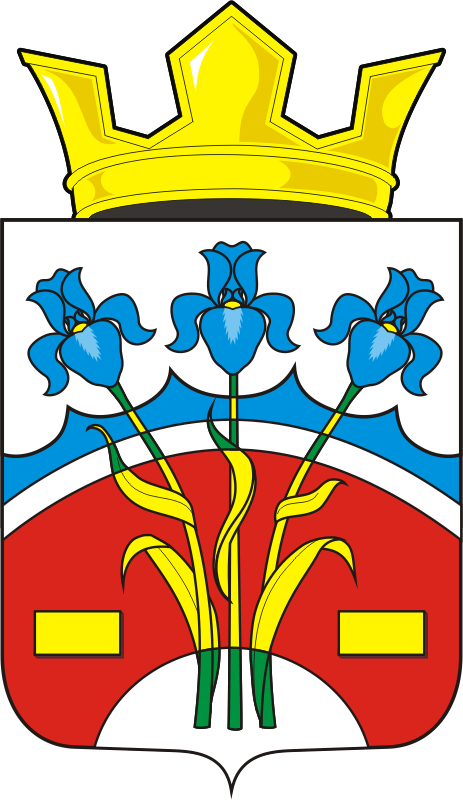 АДМИНИСТРАЦИЯ ФЕДОРОВСКОГО ПЕРВОГО СЕЛЬСОВЕТА САРАКТАШСКОГО РАЙОНА ОРЕНБУРГСКОЙ ОБЛАСТИП О С Т А Н О В Л Е Н И Е_______________________________________________________________________________________________________30.12.2021			      с. Федоровка Первая	                  	            № 65-пО местах запуска фейерверковВ соответствии со статьей 19 Федерального закона от 21 декабря 1994 года № 69-ФЗ «О пожарной безопасности», Постановлением Правительства Российской Федерации от 22.12.2009 года № 1052 «Об утверждении требований пожарной безопасности при распространении использовании пиротехнических изделий», Уставом муниципального образования Федоровский Первый сельсовет, постановляю1. Определить на территории МО Федоровский Первый сельсовет площадки для использования пиротехнических изделий в местах массового пребывания людей  согласно приложению №1.2. Довести до населения правила поведения людей при  использовании пиротехнических изделий бытового назначения, обращение с которыми не требует специальных знаний и навыков согласно приложению №2.3. Опубликовать настоящее постановление на информационных щитах (стендах) на территории МО Федоровский Первый сельсовет и на официальном сайте МО в сети «интернет».4. Настоящее постановление вступает в силу с момента его опубликования5. Контроль за исполнением настоящего постановления возлагаю на специалиста 1 категории администрации сельсовета  Королькова Е.А.Глава сельсовета                                                                             А.А. ХлопушинРазослано: Руководителям учреждений, прокурору района, в дело.Приложение №1 к постановлению администрации МО Федоровский Первый сельсоветот 30.12.2021 г. № 65-п Перечень площадок для использования пиротехнических изделий в местах массового пребывания людей.В с. Федоровка Первая считать местом запуска фейерверков площадка по адресу: с. Федоровка Первая ул. Кирова 1 (ориентир пожарный гидрант)В х. Редькин считать местом запуска фейерверков площадка по адресу: с. Федоровка Первая ул. Молодежная (ориентир - площадка напротив домовладения по ул. Молодежная д. 37)Приложение № 2 к постановлениюадминистрации МО Федоровский Первый сельсоветот 30.12.2021 г. № 65-п Правила поведения людей при использовании пиротехнических изделий бытового назначения, обращение с которыми не требует специальных знаний и навыков.          1. Применение пиротехнических изделий запрещается:а) в помещениях, зданиях и сооружениях любого функционального назначения;б) на территориях взрывоопасных и пожароопасных объектов, в полосах отчуждения железных дорог, нефтепроводов, газопроводов и линий высоковольтной электропередачи;в) на крышах, балконах, лоджиях и выступающих частях фасадов зданий (сооружений);г) на сценических площадках, стадионах и иных спортивных сооружениях;д) во время проведения митингов, демонстраций, шествий и пикетирования;е) на территориях памятников истории и культуры, кладбищ и культовых сооружений, заповедников, заказников и национальных парков.2.  При подготовке и проведении фейерверков в местах массового пребывания людей с использованием пиротехнических изделий III класса опасности:а) должны быть разработаны технические решения (условия), при выполнении которых возможно проведение фейерверка. Они должны включать схему местности с нанесением на ней пунктов размещения фейерверочных изделий, предусматривать безопасные расстояния до сооружений с указанием границ безопасной зоны, а также места хранения;б) зрители должны находиться с наветренной стороны. Безопасное расстояние от мест проведения фейерверка до зданий и зрителей определяется с учетом требований инструкции применяемых пиротехнических изделий;в) на площадках, с которых запускаются пиротехнические изделия, запрещается курить и разводить огонь, а также оставлять пиротехнические средства без присмотра;г) места для проведения фейерверков необходимо отгородить и оснастить первичными средствами пожаротушения;д) охрана мест и безопасность при устройстве фейерверков возлагается на лицо, проводящий фейерверк;е) после использования пиротехнических изделий территория должна быть осмотрена и очищена от отработанных, несработавших пиротехнических изделий и их опасных элементов.